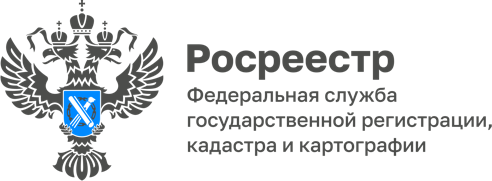 ПРЕСС-РЕЛИЗ22.08.202322 августа состоялась пресс-конференция Управления Росреестра по Алтайскому краю «О результатах деятельности Управления Росреестра по Алтайскому краю за 1 полугодие 2023 года»Пресс-конференция была посвящена основным направлениям деятельности Росреестра, актуальным на данный момент. Приглашенные представители СМИ смогли ознакомиться со статистикой сделок и ее динамикой, темпами наполнения ЕГРН необходимыми сведениями, а также с результатами осуществления государственного земельного надзора. Заместители руководителя Управления Росреестра по Алтайскому краю Андрей Рерих и Елена Саулина осветили тему электронного предоставления услуг и преимущества данного вида обращений для граждан. Кроме того, представителям СМИ рассказали о том, как проходят мероприятия Государственной программы Российской Федерации «Единая цифровая платформа «Национальная система пространственных данных» (НСПД). Реализация программы подразумевает создание единой цифровой платформы данных и единой электронной картографической основы, что позволит повысить качество государственных услуг. Представители руководства Управления Росреестра по Алтайскому краю ответили на интересующие корреспондентов вопросы, дав комментарии о темпах достижения необходимых показателей, а также обсудили развитие проектов «Земля для стройки», «Земля для туризма» и «Земля просто», которые в будущем также существенно упростят проведение ряда процедур.Об Управлении Росреестра по Алтайскому краюУправление Федеральной службы государственной регистрации, кадастра и картографии по Алтайскому краю (Управление Росреестра по Алтайскому краю) является территориальным органом Федеральной службы государственной регистрации, кадастра и картографии (Росреестр), осуществляющим функции по государственной регистрации прав на недвижимое имущество и сделок с ним, по оказанию государственных услуг в сфере осуществления государственного кадастрового учета недвижимого имущества, землеустройства, государственного мониторинга земель, государственной кадастровой оценке, геодезии и картографии. Выполняет функции по организации единой системы государственного кадастрового учета и государственной регистрации прав на недвижимое имущество, инфраструктуры пространственных данных РФ. Ведомство осуществляет федеральный государственный надзор в области геодезии и картографии, государственный земельный надзор, государственный надзор за деятельностью саморегулируемых организаций кадастровых инженеров, оценщиков и арбитражных управляющих. Подведомственное учреждение Управления - филиал ППК «Роскадастра» по Алтайскому краю. Руководитель Управления, главный регистратор Алтайского края – Юрий Викторович Калашников.Контакты для СМИПресс-секретарь Управления Росреестра по Алтайскому краю
Бучнева Анжелика Анатольевна 8 (3852) 29 17 44, 509722press_rosreestr@mail.ru 656002, Барнаул, ул. Советская, д. 16Сайт Росреестра: www.rosreestr.gov.ru
Яндекс-Дзен: https://dzen.ru/id/6392ad9bbc8b8d2fd42961a7	ВКонтакте: https://vk.com/rosreestr_altaiskii_krai 
Телеграм-канал: https://web.telegram.org/k/#@rosreestr_altaiskii_kraiОдноклассники: https://ok.ru/rosreestr22alt.kraihttps://vk.com/video-46688657_456239105